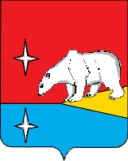 АДМИНИСТРАЦИЯ ГОРОДСКОГО ОКРУГА ЭГВЕКИНОТР А С П О Р Я Ж Е Н И Е       Об освобождении Чейвуной Н.В. от оплаты за присмотр и уход за ее ребенком в МБДОУ «Детский сад «Алёнушка» п. Эгвекинота»	Рассмотрев заявление Чейвуной Н.В., проживающей по адресу: п. Эгвекинот,                 ул. Ленина, д. 17, кв. 29, об освобождении ее от оплаты за присмотр и уход за ее ребенком    в Муниципальном бюджетном дошкольном образовательном учреждении «Детский сад «Алёнушка» п. Эгвекинота» от 15 ноября 2022 года, в соответствии с частью 2 статьи 65 Федерального закона от 29 декабря 2012 г. № 273-ФЗ «Об образовании в Российской Федерации», Постановлением Администрации городского округа Эгвекинот от                             27 марта 2018 г. № 115-па «О порядке снижения или освобождения от родительской платы за присмотр и уход за детьми в образовательных организациях городского округа Эгвекинот, реализующих основную общеобразовательную программу дошкольного образования», на основании представленных документов:1. Освободить Чейвуну Наталью Викторовну от оплаты за присмотр и уход за ее ребенком, Проскуриным Данилом Юрьевичем, 29 июня 2018 года рождения,                                      в муниципальном бюджетном дошкольном образовательном учреждении «Детский сад «Алёнушка» п. Эгвекинота» с 15 ноября 2022 года по 31 декабря 2022 года.2. Настоящее распоряжение подлежит размещению на официальном сайте Администрации городского округа Эгвекинот в информационно-телекоммуникационной сети «Интернет».3. Настоящее распоряжение вступает в силу с момента подписания.4. Контроль за исполнением настоящего распоряжения возложить на Управление социальной политики городского округа Эгвекинот (Зеленская Н.М.).Глава Администрации                                                                                          Р.В. Коркишкоот 17 ноября 2022 г.                         № 325 - рап. Эгвекинот  